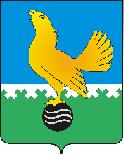 МУНИЦИПАЛЬНОЕ ОБРАЗОВАНИЕгородской округ Пыть-ЯхХанты-Мансийского автономного округа-ЮгрыАДМИНИСТРАЦИЯ ГОРОДАП О С Т А Н О В Л Е Н И ЕОт 07.03.2023									№ 71-паО внесении изменений в постановление администрации города от 15.03.2022 № 91-па«Об утверждении порядка расчета и предоставления субсидий на поддержку и развитие животноводства»(в ред. от 28.06.2022 № 264-па,от 15.12.2022 № 553-па)	В соответствии с постановлением Правительства Российской Федерации от 18.09.2020 № 1492 «Об общих требованиях к нормативным правовым актам, муниципальным правовым актам, регулирующим предоставление субсидий, в том числе грантов в форме субсидий, юридическим лицам, индивидуальным предпринимателям, а также физическим лицам – производителям товаров, работ, услуг, и о признании утратившими силу некоторых актов Правительства российской федерации и отдельных положений некоторых актов Правительства Российской Федерации», постановлением Правительства Ханты-Мансийского автономного округа - Югры от 30.12.2021 № 637-п «О  мерах  по реализации государственной программы Ханты-Мансийского автономного округа – Югры «Развитие агропромышленного комплекса», внести в постановление администрации города от 11.04.2022 № 91-па «Об утверждении порядка расчета и предоставления субсидий на поддержку и развитие животноводства» следующие изменения:В приложении к постановлению:Абзац 1 пункта 2.3 изложить в следующей редакции:«2.3. Требования, которым должны соответствовать Получатели на дату регистрации заявления о предоставлении субсидии.».1.2. Абзац 5 пункта 2.3.1 изложить в следующей редакции:«-получатели субсидии не должны являться иностранными юридическими лицами, в том числе местом регистрации которых является государство или территория, включенные в утверждаемый Министерством финансов Российской Федерации перечень государств и территорий, используемых для промежуточного (офшорного) владения активами в Российской Федерации (далее - офшорные компании), а также российскими юридическими лицами, в уставном (складочном) капитале которых доля прямого или косвенного (через третьих лиц) участия офшорных компаний в совокупности превышает 25 процентов (если иное не предусмотрено законодательством Российской Федерации). При расчете доли участия офшорных компаний в капитале российских юридических лиц не учитывается прямое и (или) косвенное участие офшорных компаний в капитале публичных акционерных обществ (в том числе со статусом международной компании), акции которых обращаются на организованных торгах в Российской Федерации, а также косвенное участие таких офшорных компаний в капитале других российских юридических лиц, реализованное через участие в капитале указанных публичных акционерных обществ;». 1.3. Пункт 2.4.1 изложить в следующей редакции:«2.4.1. На реализацию продукции животноводства собственного производства (за исключением личных подсобных хозяйств), указанных в пунктах 1.1, 1.2, 2, 3, 4 раздела «Животноводство» приложения 25 к Постановлению автономного округа № 637-п (молоко и молокопродукты; мясо крупного и мелкого рогатого скота, лошадей; мясо тяжеловесного молодняка (не менее 450 кг) крупного рогатого скота промышленного скрещивания и молочных пород; мяса тяжеловесного молодняка (не менее 450 кг) крупного рогатого скота специализированных мясных пород; мясо свиней; мясо птицы, мясо кроликов; яйцо птицы; шкурки серебристо-черных лисиц) - до 5-го рабочего дня соответствующего месяца:- заявление о предоставлении субсидии по форме, установленной приложением 1 к приложению;- копии декларации о соответствии (сертификата соответствия) представляются при наличии обязательных требований, установленных действующим законодательством, об обязательном проведении процедуры сертификации (декларирования) соответствующих видов продукции;- копии ветеринарных сопроводительных документов представляются при наличии обязательных требований, установленных ветеринарным законодательством, об обязательном сопровождении ветеринарными документами соответствующих видов продукции;- справку-расчет субсидии на производство соответствующего вида сельскохозяйственной продукции, справку-расчет о движении поголовья соответствующих сельскохозяйственных животных (при необходимости) по формам, установленным распоряжением администрации города Пыть-Яха;- справку-расчет фактически произведённых затрат связанные с производством и реализацией продукции животноводства, согласно приложению № 2 к настоящему Порядку;- в случае необходимости доверенность на право подписи финансовых документов (договоров, соглашений) от имени Получателя;- копии документов:1) подтверждающие реализацию продукции животноводства (копии договоров купли-продажи, договоров комиссии, договоров оказания услуг (при оптовой и мелкооптовой торговле), копии платежных документов, предусмотренных действующим законодательством, копии товарных накладных соответствующих унифицированных форм и (или) иные документы, предусмотренные законодательством Российской Федерации о бухгалтерском учете, федеральными и (или) отраслевыми стандартами;2) копии документов (договоров купли-продажи, товарно-транспортных накладных, платежных документов, подтверждающих оплату таких работ, услуг и иные документы, предусмотренные и оформленные в соответствии с законодательством Российской Федерации о бухгалтерском учете), подтверждающие затраты, связанные с производством и реализацией продукции животноводства собственного производства: -  затраты на выплату заработной платы работникам;-  затраты на коммунальные услуги (водоснабжение, водоотведение, теплоснабжение, электроэнергия, а также вывоз ТКО);-  затраты на проведение (обеспечение) ветеринарных профилактических, диагностических, лечебных мероприятий;- затраты на приобретение кормов для сельскохозяйственных животных (птиц); -  затраты на услугу по доставке кормов (транспортные расходы); - затраты на приобретение средств индивидуальной или групповой идентификации сельскохозяйственных животных (птиц); - затраты на оплату услуг убоя сельскохозяйственных животных (птицы), оказанных организациями, индивидуальными предпринимателями, имеющими на праве собственности или аренды пункты убоя сельскохозяйственных животных (птицы), соответствующие установленным законодательством Российской Федерации требованиям, а также затрат на доставку сельскохозяйственных животных (птицы) к месту убоя и месту реализации; - затраты на приобретение горюче-смазочных материалов для сельскохозяйственной техники;- затраты на приобретение запасных частей для сельскохозяйственной техники (с предоставлением копий документов на сельскохозяйственную технику зарегистрированную в соответствии с действующим законодательством);  - затраты на тару и приобретение упаковочных материалов, сырья для переработки и реализации продукции животноводства собственного производства; - затраты на обязательную и добровольную сертификацию (декларирование) продукции животноводства собственного производства; - затраты на приобретение специальной одежды работникам; - затраты на страховые платежи по страхованию продукции животноводства собственного производства; - затраты на оформление ветеринарных сопроводительных документов на продукцию животноводства собственного производства.Копии документов заверяет руководитель (уполномоченное должностное лицо) юридического лица, глава крестьянского (фермерского) хозяйства, индивидуальный предприниматель с указанием должности, фамилии и инициалов, даты заверения, оттиском печати организации (при наличии) на каждом листе документа (документов).». 1.4. Пункт 2.13 изложить в следующей редакции:«2.13. Планируемым результатом предоставления субсидии является увеличение объемов собственного производства сельскохозяйственной продукции - не менее чем на 0,5 процентов по отношению к отчетному финансовому году (за исключением личных подсобных хозяйств).Точная дата завершения и конечное значение результата устанавливаются Уполномоченным органом в Соглашении.».1.5. Пункт 2.16 изложить в следующей редакции:«2.16. Результатом предоставления субсидии является увеличение Получателем объема производства и реализации сельскохозяйственной продукции в текущем финансовом году по отношению к отчетному финансовому году на показатель, установленный Соглашением.».2. Приложение № 1 к приложению  изложить в новой редакции согласно приложению.	3. Отделу по внутренней политике, связям с общественными организациями и СМИ управления по внутренней политике (О.В. Кулиш) опубликовать постановление в печатном средстве массовой информации «Официальный вестник» и дополнительно направить для размещения в сетевом издании в информационно-телекоммуникационной сети «Интернет» - pyt-yahinform.ru».4. Отделу по обеспечению информационной безопасности                                   (А.А. Мерзляков) разместить постановление на официальном сайте администрации города в сети Интернет.5. Настоящее постановление вступает в силу после его официального опубликования, за исключением пунктов 1.3, 1.4, 1.5, распространяющих свое действие на правоотношения, возникшие с 01.01.2023.6. Контроль за выполнением постановления возложить на заместителя главы города – председателя комитета по финансам.Глава города	                                                                               А.Н. МорозовПриложение к постановлению администрациигорода Пыть-Яха								   от 07.03.2023 № 71-паТиповая формазаявления о предоставлении субсидииНачальнику управления по экономике администрации города Пыть-Яха _______________________________От ____________________________________________________________________________________________(Ф.И.О. индивидуального предпринимателя, КФХ, физического лица//наименование организации, должность и Ф.И.О. руководителя, адрес, телефон, эл.почта)ЗаявлениеПрошу предоставить субсидию в рамках муниципальной программы «Развитие агропромышленного комплекса в городе Пыть-Яхе» _______________________________________ (указать нужное из предложенного): - за реализацию мяса птицы собственного производства (за исключением личных подсобных хозяйств); - за реализацию яиц птицы собственного производства (за исключением личных подсобных хозяйств);- за реализацию молока и молокопродуктов собственного производства; - за реализацию мяса крупного и мелкого рогатого скота, лошадей собственного производства; - за реализацию мясо тяжеловесного молодняка (не менее 450 кг) крупного рогатого скота промышленного скрещивания и молочных пород; - за реализацию мяса тяжеловесного молодняка (не менее 450 кг) крупного рогатого скота специализированных мясных пород;- за реализацию мяса свиней собственного производства; - за реализацию мяса кроликов собственного производства (за исключением личных подсобных хозяйств); - за реализацию шкурки серебристо-черных лисиц;- на содержание маточного поголовья крупного рогатого скота специализированных мясных пород (за исключением личных подсобных хозяйств);- на содержание маточного поголовья сельскохозяйственных животных (за исключением личных подсобных хозяйств);- на содержание маточного поголовья животных (личные подсобные хозяйства).1. Заявитель подтверждает, что:1.1. Осуществляет свою деятельность на территории автономного округа.1.2. Не имеет неисполненную обязанность по уплате налогов, сборов, страховых взносов, пеней, штрафов, процентов, подлежащих уплате в соответствии с законодательством Российской Федерации о налогах и сборах.1.3. - (пункт 1.3. приложения № 1 к приложению к постановлению исключен постановлением администрации от 28.06.2022 № 264-па).1.4. В отношении него не было принято решение об оказании аналогичной поддержки (поддержки, условия оказания которой совпадают, включая форму, вид поддержки и цели ее оказания) и сроки ее оказания не истекли.1.5. Не находятся в процессе реорганизации, ликвидации, в отношении их не введена процедура банкротства, деятельность получателя субсидии не приостановлена в порядке, предусмотренном законодательством Российской Федерации, а индивидуальные предприниматели-не прекратили деятельность в качестве индивидуального предпринимателя.1.6. Не должны являться иностранными юридическими лицами, в том числе местом регистрации которых является государство или территория, включенные в утверждаемый Министерством финансов Российской Федерации перечень государств и территорий, используемых для промежуточного (офшорного) владения активами в Российской Федерации (далее - офшорные компании), а также российскими юридическими лицами, в уставном (складочном) капитале которых доля прямого или косвенного (через третьих лиц) участия офшорных компаний в совокупности превышает 25 процентов (если иное не предусмотрено законодательством Российской Федерации). При расчете доли участия офшорных компаний в капитале российских юридических лиц не учитывается прямое и (или) косвенное участие офшорных компаний в капитале публичных акционерных обществ (в том числе со статусом международной компании), акции которых обращаются на организованных торгах в Российской Федерации, а также косвенное участие таких офшорных компаний в капитале других российских юридических лиц, реализованное через участие в капитале указанных публичных акционерных обществ.1.7. Деятельность заявителя не приостановлена в порядке, предусмотренном Кодексом Российской Федерации об административных правонарушениях.Подтверждаю:                                ФИО полностью                                  подпись2. Я согласен с условиями получения поддержки, в том числе: дающим право на ее получение только в случае отсутствия факта принятия решения об оказании мне поддержки по тем же основаниям на те же цели.3. Я уведомлен, что данная информация о предприятии будет занесена в реестр субъектов малого и среднего предпринимательства-получателей поддержки в соответствии с Федеральным законом от 24.07.2007 № 209-ФЗ «О развитии малого и среднего предпринимательства в Российской Федерации». 4. Настоящим даю согласие на обработку персональных данных в соответствии с Федеральным законом от 27 июля 2006 года № 152-ФЗ «О персональных данных» на обработку персональных данных, которое дается управлению по экономике администрации города Пыть-Ях, на осуществление действий, необходимых для обработки персональных данных в целях предоставления муниципальной услуги, и включение информации, как получателя поддержки, в базу данных. Заявитель предупрежден об ответственности в соответствии с законодательством Российской Федерации за предоставление недостоверных сведений и документов. 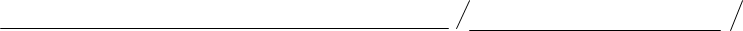        ФИО полностью                                           подпись«___»__________20__г.